大同大學餐廳膳食衛生檢查結果檢查時間:110年11月19日(星期五)上午0900-1100時檢查人員:連靜慧營養師、鄭凌憶經理缺失項目: 上週(11月12日)衛生檢查缺失複查，請參閱表1。上週(11月12日)衛生檢查缺失複查和改善狀況照片，請參閱表2。本週個別餐廳缺失統計表，請參閱表3。本週個別餐廳缺失照片，請參閱表4。本週熱藏食物中心溫度檢測照片記錄，請參閱記錄表5。表1. 上週缺失統計表表2.上週檢查缺失改善照片表3.本週個別餐廳缺失統計表表4.本週檢查缺失照片5.本週熱藏食物中心溫度檢測照片記錄敬陳總務長餐廳作業場所衛生管理複檢從業人員衛生管理複檢驗收及儲存衛生管理複檢其他複檢尚志尚志自助餐/中央廚房架上不潔ok尚志小食麵沒使用不潔的砧板請丟棄ok尚志真元氣滷味尚志小綿羊快餐尚志哈瓦那義大利麵&焗烤尚志壹而美早餐不使用的餐具，請收起來以免堆積灰塵ok尚志OA咖啡茶飲製冰機外觀不潔ok經營99早餐經營玉福滷味冷藏庫門油膩ok經營想點紙杯紙箱不可直接放置地上ok工作人員未戴口罩和帽子ok分裝糖漿需寫上有效日期ok所有衛生表單都未填寫ok經營陳記架上不潔(已現場改善)ok經營八方雲集冷藏庫食材未覆蓋ok尚志自助餐/中央廚房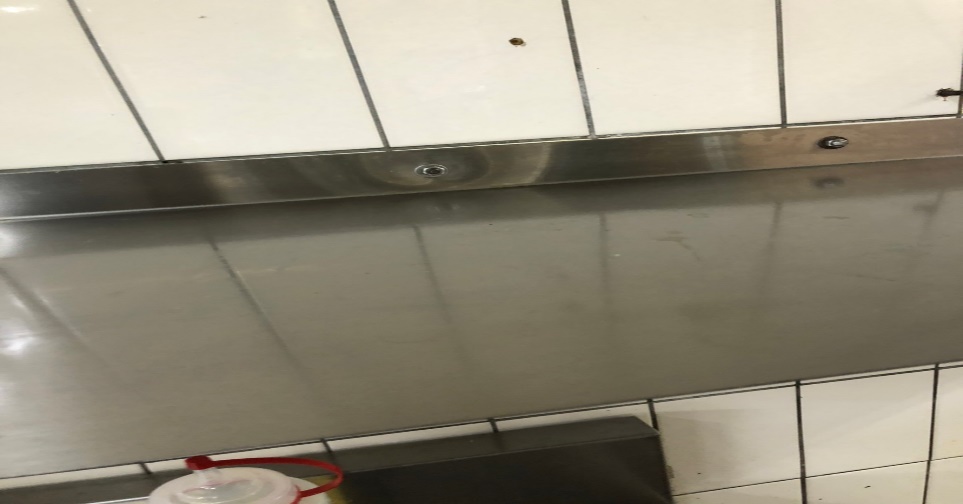 架上不潔(已改善)壹而美早餐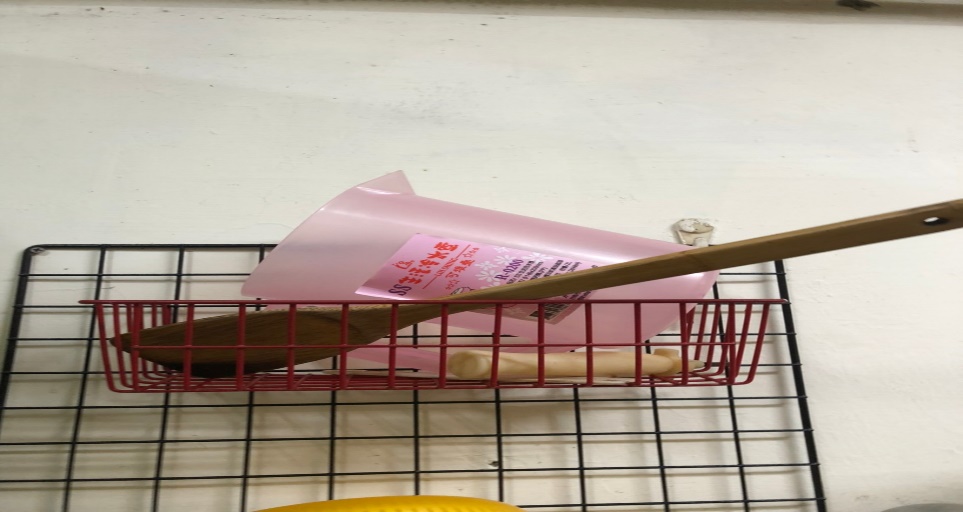 不使用的餐具，請收起來以免堆積灰塵(已改善)八方雲集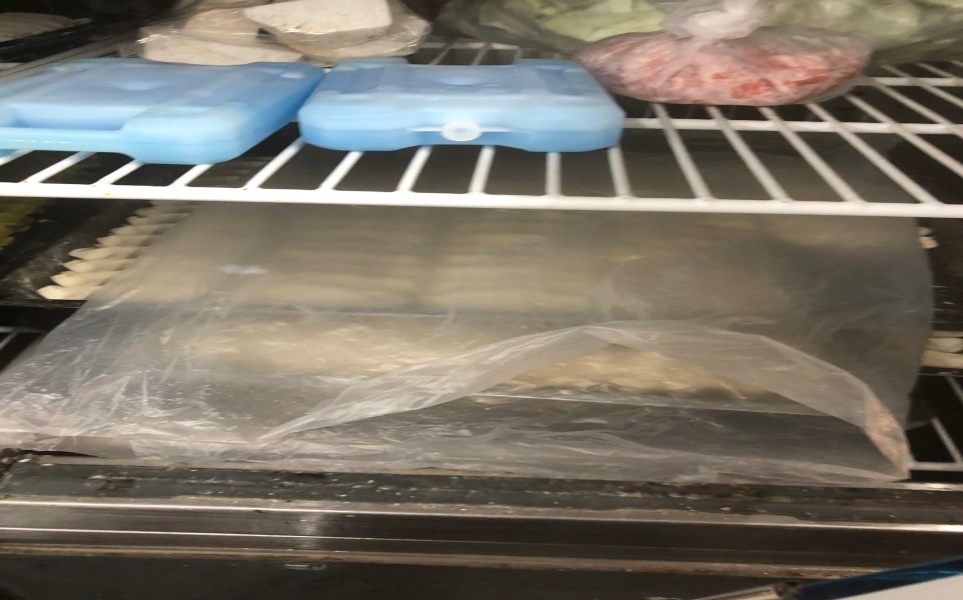 冷藏庫食材未覆蓋(已改善)想點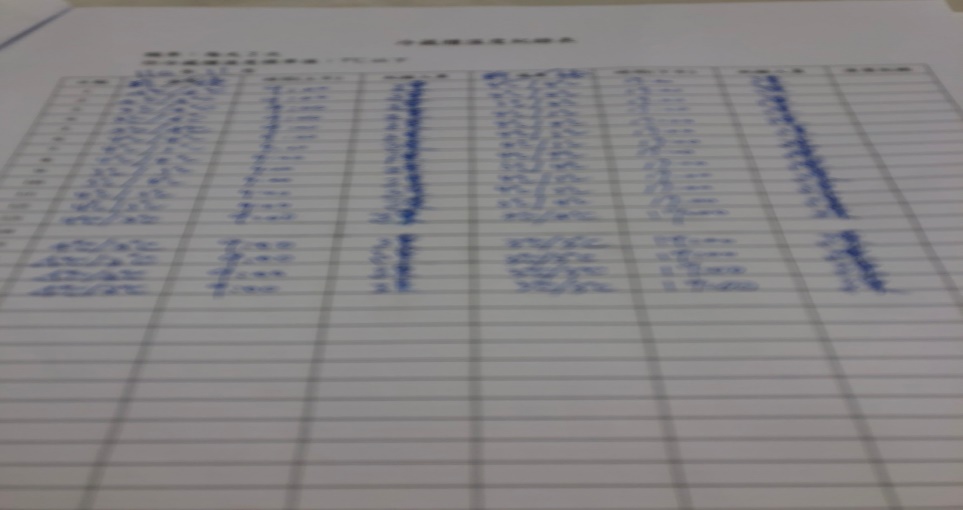 所有衛生表單都未填寫(已改善)想點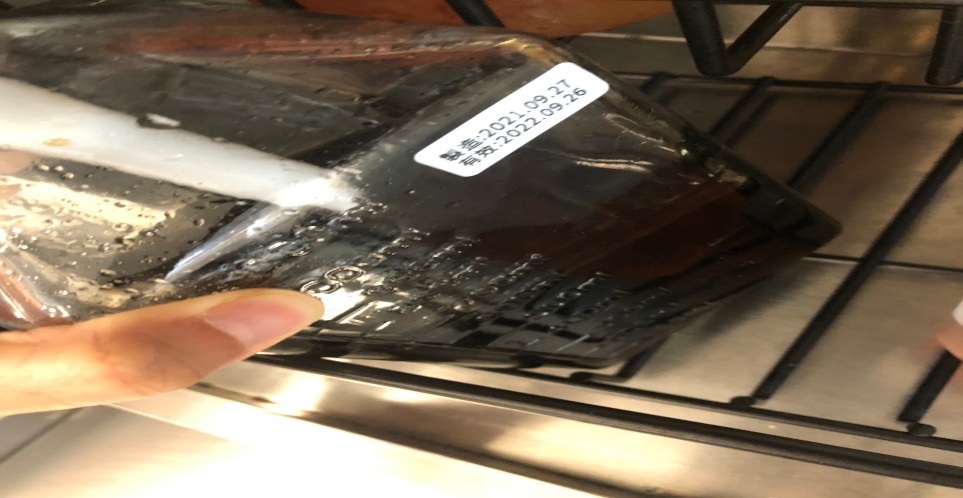 分裝糖漿需寫上有效日期(已改善)想點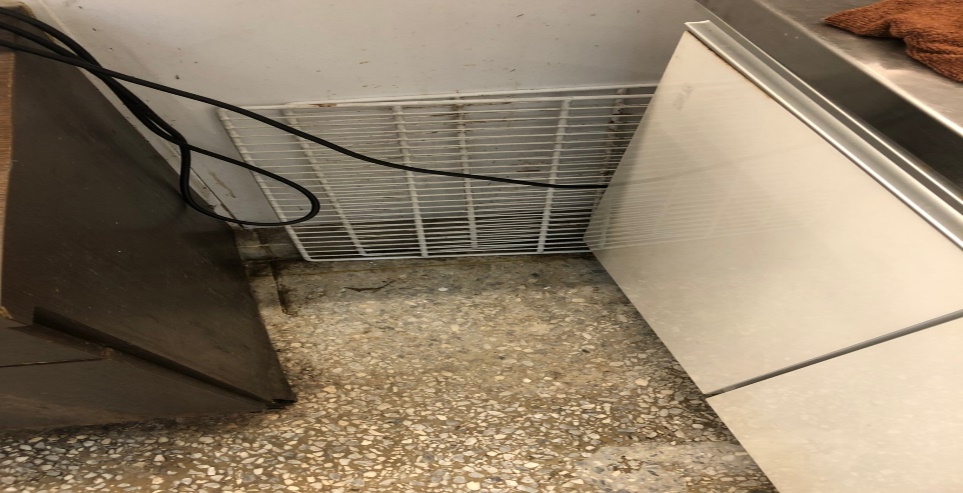 紙杯紙箱不可直接放置地上(已改善)餐廳作業場所衛生管理從業人員衛生管理驗收及儲存衛生管理其他尚志尚志自助餐/中央廚房抽煙機不潔保溫菜檯面油膩冷凍冰箱手把油膩夾子不潔沒洗乾淨尚志小食麵尚志真元氣滷味尚志小綿羊快餐尚志哈瓦那義大利麵&焗烤尚志壹而美早餐尚志OA咖啡茶飲經營99早餐經營玉福滷味經營想點經營陳記咖哩鐵板托盤不潔，沒使用請收起來(已現場改善)經營八方雲集建議第一個盒子倒扣，以免汙染餐盒內部尚志自助餐/中央廚房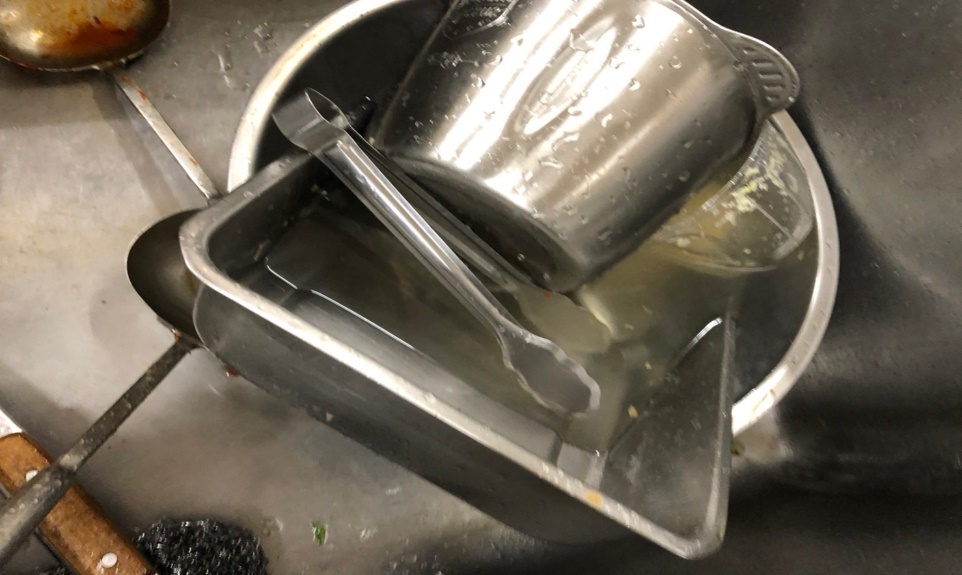 夾子不潔沒洗乾淨尚志自助餐/中央廚房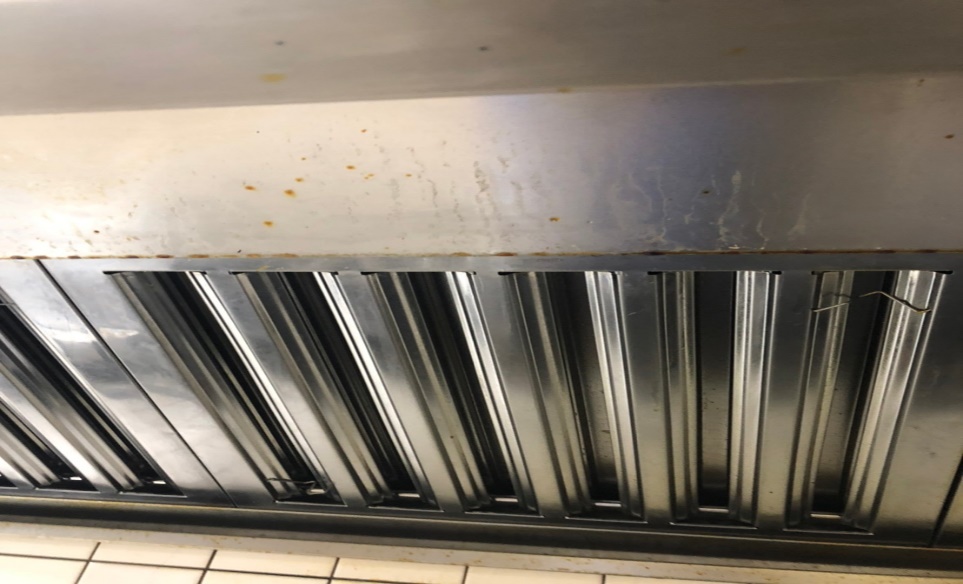 抽煙機不潔尚志自助餐/中央廚房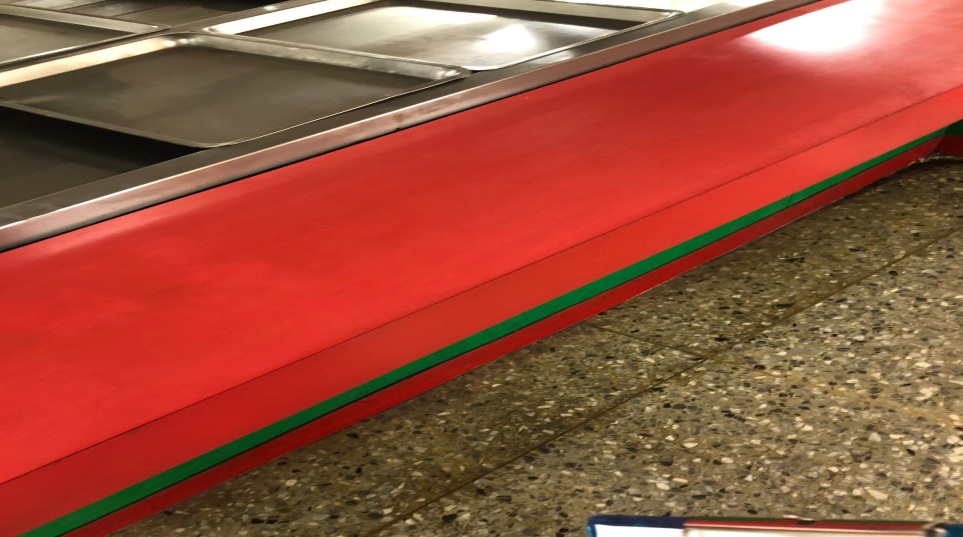 保溫菜檯面油膩尚志自助餐/中央廚房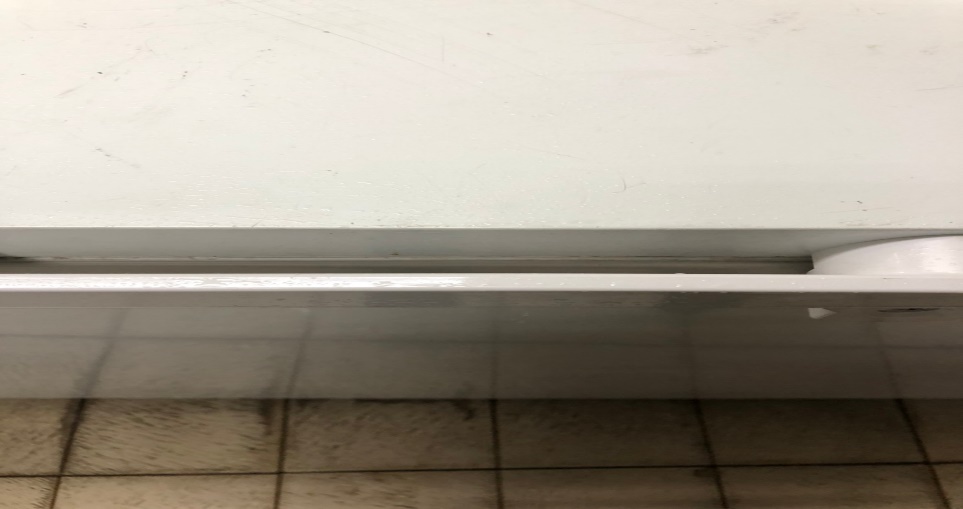 冷凍冰箱手把油膩八方雲集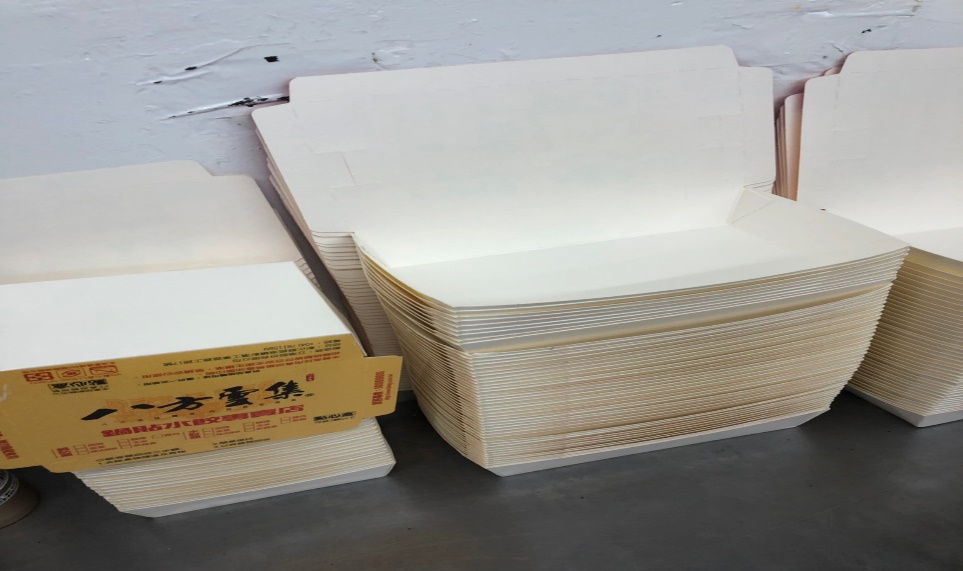 建議第一個盒子倒扣，以免汙染餐盒內部陳記咖哩鐵板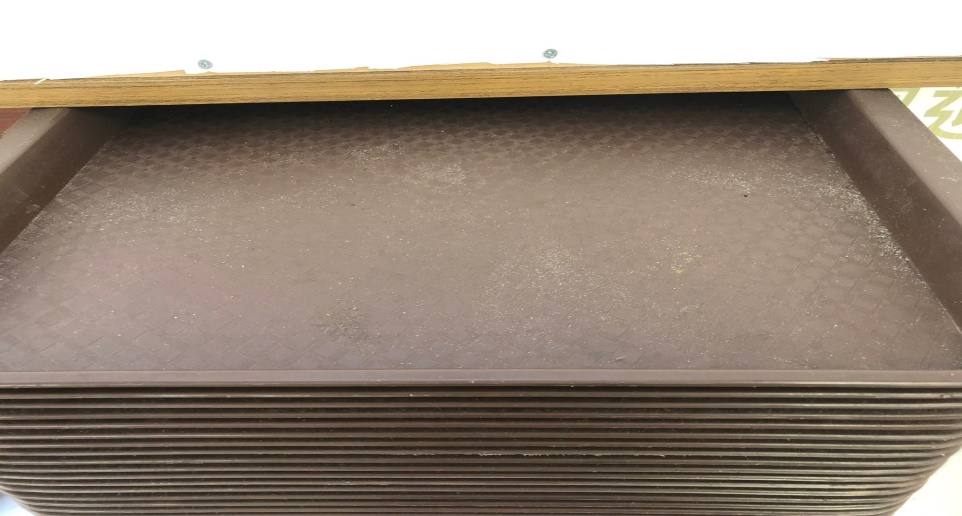 托盤不潔，沒使用請收起來(已現場改善)餐廳/菜餚照片中心溫度尚志自助餐/中央廚房炒肉片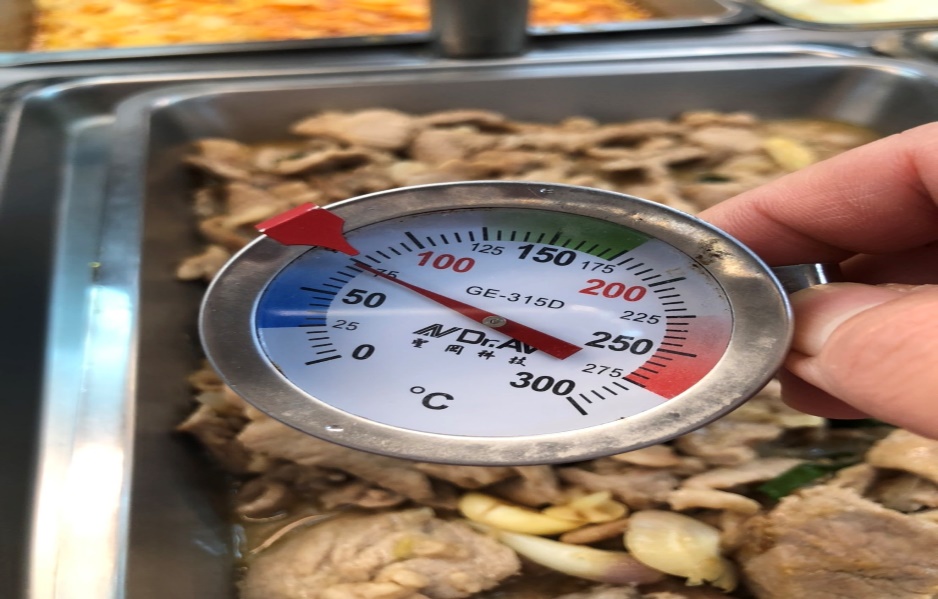 72℃ 承辦人總務處組長總務長